ОТЧЕТ О ПРОВЕДЕННЫХ МЕРОПРИЯТИЯХ В РАМКАХ РЕАЛИЗАЦИИ ЗАКОНА 1539-КЗ.    За 2013-2014 учебный год в МДОУ №67 проводилась планомерная работа в рамках реализации Закона КК № 1539 «О мерах по профилактике  безнадзорности и правонарушений несовершеннолетних в Краснодарском крае». Был оформлен  информационный стенд  для педагогов и родителей, проведен семинар для педагогического коллектива по организации совместной работы в рамках реализации данного закона, родительские собрания на тему «Закон о защите детства», на сайте детского сада создан раздел «Закон 1539-КЗ», коллектив дошкольного учреждения регулярно принимает участие в совместных рейдах с УВД по микрорайону.	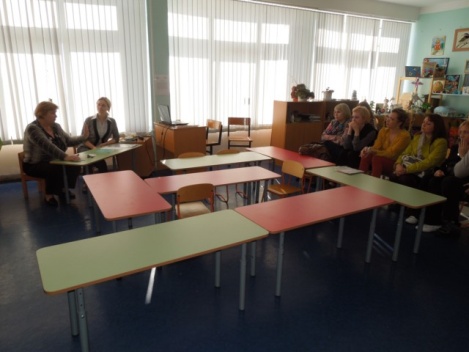 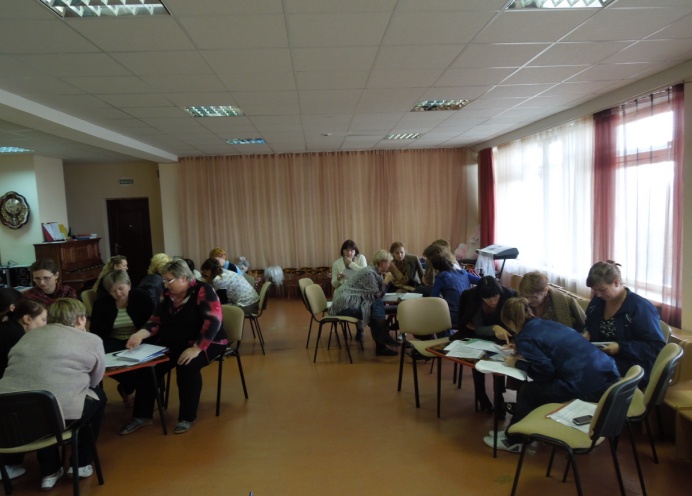 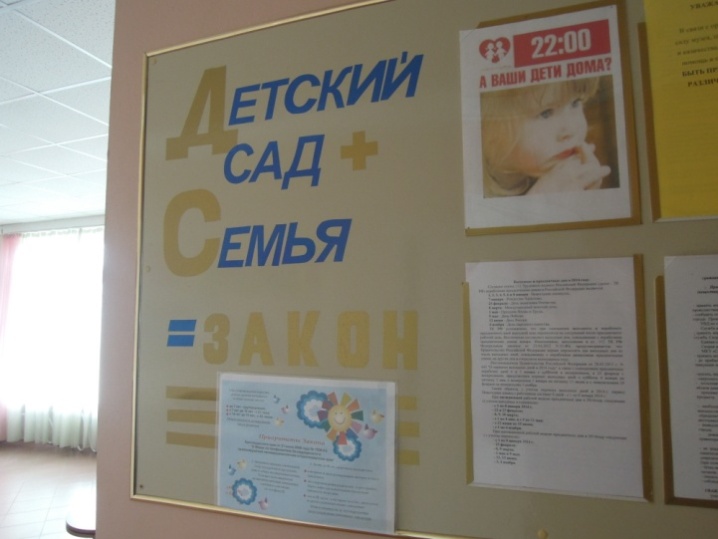 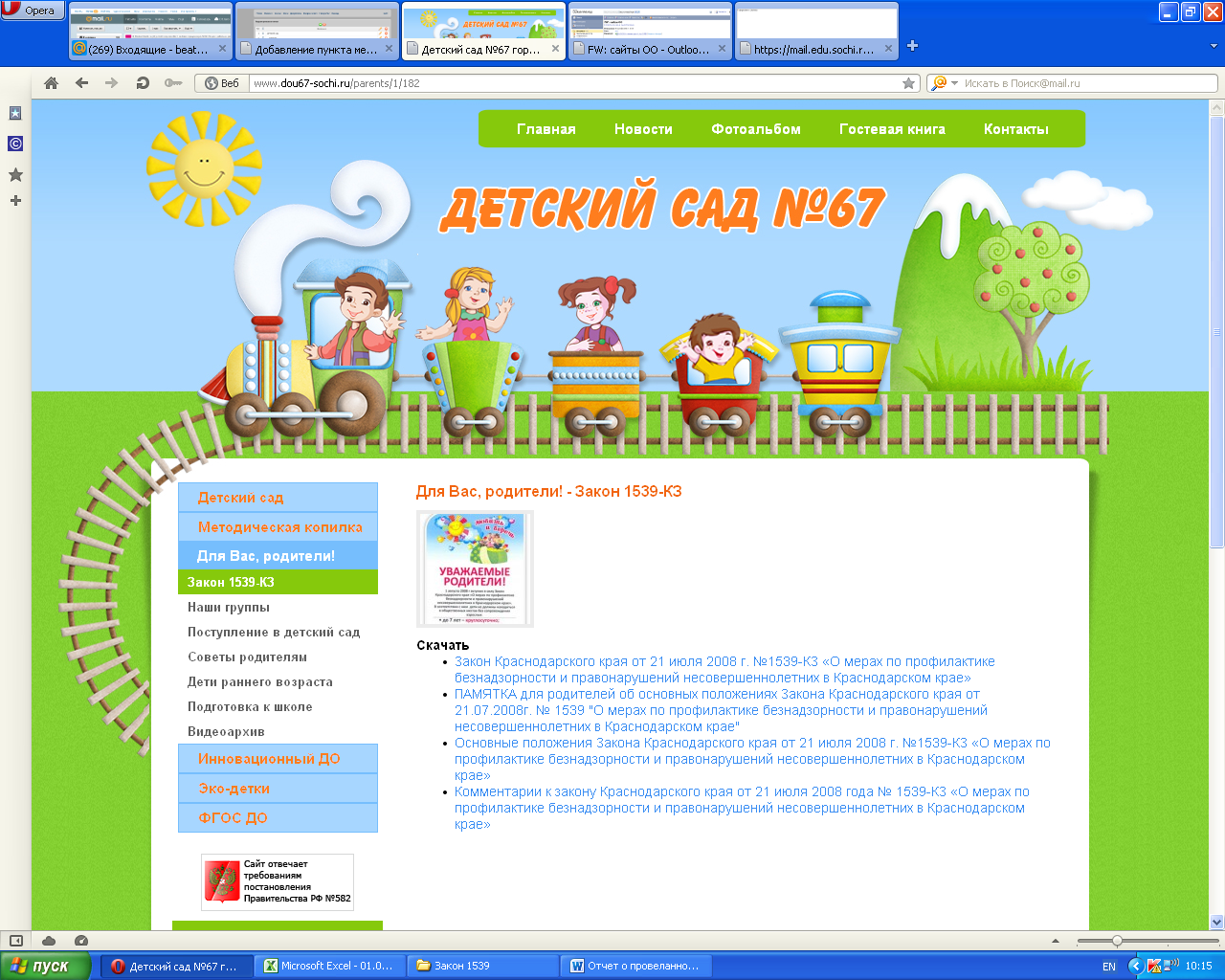 